     РОССИЙСКАЯ ФЕДЕРАЦИЯ         РОСТОВСКАЯ ОБЛАСТЬМУНИЦИПАЛЬНОЕ ОБРАЗОВАНИЕ «ШОЛОХОВСКОЕ ГОРОДСКОЕ ПОСЕЛЕНИЕ»АДМИНИСТРАЦИЯ ШОЛОХОВСКОГО ГОРОДСКОГО ПОСЕЛЕНИЯПОСТАНОВЛЕНИЕот 15.08.2023 № 183р.п. ШолоховскийОб утверждении отчета о финансировании и освоении проводимых программных мероприятий муниципальной программы Шолоховского городского поселения «Охрана окружающей среды и рациональное природопользование» за 1 полугодие 2023 годаВ соответствии с бюджетным законодательством Российской Федерации, постановлением Администрации Шолоховского городского поселения от 06.11.2018 № 227 «Об утверждении Порядка разработки, реализации и оценки эффективности муниципальных программ Шолоховского городского поселения», Администрация Шолоховского городского поселенияпостановляет:1. Утвердить отчет о финансировании и освоении проводимых программных мероприятий по муниципальной программе Шолоховского городского поселения «Охрана окружающей среды и рациональное природопользование» за 1 полугодие 2023 года согласно приложению к настоящему постановлению.2. Настоящее постановление вступает в силу с момента  официального опубликования и подлежит размещению на официальном сайте Администрации Шолоховского городского поселения.3. Контроль за исполнением постановления возложить на заведующего сектором по земельным и имущественным отношениям Н.Г. Гитинову.          Глава АдминистрацииШолоховского городского поселения                                         О.П. Снисаренко                                                                                                                                                                     Приложение                                                                                                                                  к постановлению                                                                                                                                   Администрации                                                                                                                              Шолоховского городского поселения	                                                                               от 15.08.2023 № 183Отчет об исполнении плана  реализации муниципальной программы Шолоховского городского поселения «Охрана окружающей среды и рациональное природопользование»   отчетный период 01.07.2023 г.<1> Под отчетной датой понимается первое число месяца, следующего за отчетным периодом.Главный   специалист	Я.В. Гуреева№ п/пНаименование основного мероприятия,мероприятия ведомственной целевой программы,контрольного события программыОтветственный 
исполнитель  
  (ФИО)Результат реализации мероприятия (краткое описание)Фактическая дата начала   
реализации 
мероприятияФактическая дата окончания
реализации  
мероприятия, 
наступления  
контрольного 
событияРасходы местного бюджета на реализацию муниципальной      
программы, тыс. руб.Расходы местного бюджета на реализацию муниципальной      
программы, тыс. руб.Заключено   
контрактов на отчетную дату, тыс. руб. 
№ п/пНаименование основного мероприятия,мероприятия ведомственной целевой программы,контрольного события программыОтветственный 
исполнитель  
  (ФИО)Результат реализации мероприятия (краткое описание)Фактическая дата начала   
реализации 
мероприятияФактическая дата окончания
реализации  
мероприятия, 
наступления  
контрольного 
событияпредусмотреномуниципальной программойфакт на отчетную дату <1>Заключено   
контрактов на отчетную дату, тыс. руб. 
1223456781Муниципальная программа  «Охрана окружающей среды и рациональное природопользование»  Муниципальная программа  «Охрана окружающей среды и рациональное природопользование»  Муниципальная программа  «Охрана окружающей среды и рациональное природопользование»  Муниципальная программа  «Охрана окружающей среды и рациональное природопользование»  Муниципальная программа  «Охрана окружающей среды и рациональное природопользование»  Муниципальная программа  «Охрана окружающей среды и рациональное природопользование»  Муниципальная программа  «Охрана окружающей среды и рациональное природопользование»  Муниципальная программа  «Охрана окружающей среды и рациональное природопользование»  1Подпрограмма 1  «Охрана окружающей среды в Шолоховском городском поселении»Гитинова Н.Г.01.01.2023 31.12.2023 500,0499,91.1Основное  мероприятие                   1.1.1Экологическое просвещение и формирование экологической культуры, обеспечение информацией о состоянии окружающей среды01.01.2023 31.12.2023 0,00,01.1.2Ликвидация несанкционированных свалок01.01.2023 31.12.2023 500,0499,92Подпрограмма 2. «Формирование комплексной системы управления отходами и вторичными материальными ресурсами на территории Шолоховского городского поселения»Гитинова Н.Г.01.01.2023 31.12.2023 2.1Основное  мероприятие           2.1.1Осуществление учета объектов размещения отходов производства и потребления01.01.2023 31.12.2023 2.1.2Охват населения планово-регулярной системой сбора и вывоза твердых коммунальных отходов01.01.2023 31.12.2023 Итого по муниципальной  
программе500,0499,9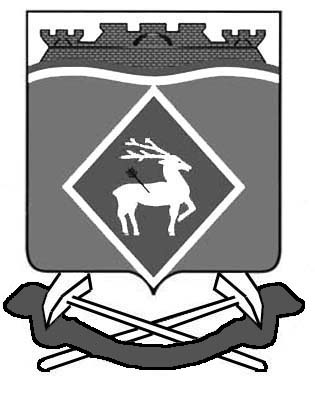 